По данным Главного Управления МЧС Иркутской областиУстановлены причины пожаров в Иркутской области, на которых погибли четыре человека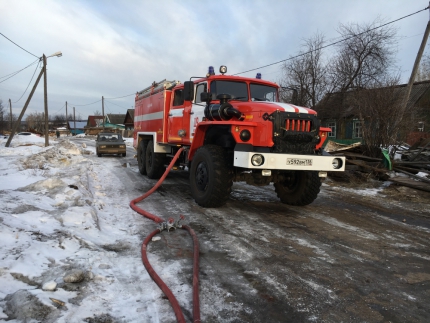 32 пожара зарегистрированы на территории Иркутской области в прошедшие выходные дни. На пожарах погибли четыре человека. Так, 22 марта в посёлке Юрты Тайшетского района в частном доме произошёл пожар. Ранним утром он был обнаружен соседями. На момент прибытия пожарных жилой дом был охвачен огнём, в доме находились трое мужчин. Ликвидировав открытое горение, спасатели обнаружили в доме погибших. Во время развития пожара они явно находились в состоянии сна и были неспособны покинуть помещение. Работавшие на месте происшествия дознаватели установили, что возгорание в доме началось из-за неосторожности при курении. Непотушенная сигарета стоила людям жизни.Ещё один трагический случай произошел в воскресенье, 24 марта, в посёлке Смоленщина Иркутского района. Горели надворные постройки, существовала угроза распространения огня на соседние строения. На место прибыли три пожарных расчёта. В дощатой постройке летней кухни, где произошло обрушение кровли, по словам находившейся на месте пожара женщины, остался четырёхлетний ребёнок. Спустя час пожар был потушен, огнём была уничтожена летняя кухня и баня. В ходе разбора обрушившихся конструкций в летней кухне был обнаружен погибший мальчик. Мать пояснила, что стала очевидцем начала пожара – возгорание произошло из-за аварийной работы электроприбора. Спасти ребёнка ей не удалось.По факту обоих пожаров следственными органами проводится проверка.Государственными инспекторами надзорной деятельности установлено, что основными причинами пожаров остаются неосторожное обращение с огнём и аварийная работа электроприборов.   ОГБУ «Пожарно-спасательная служба Иркутской области»  призывает граждан  соблюдать правила пожарной безопасности.  В случае пожара звоните по номеру 101.Инструктор противопожарной профилактики ПЧ №113 с.КотикНижнеудинского филиала ПСС «ПСС Иркутской области»             Шемякова Е.В.Усиление ветра и метели прогнозируются в ряде районов Иркутской областиRSS 18 Марта  13:26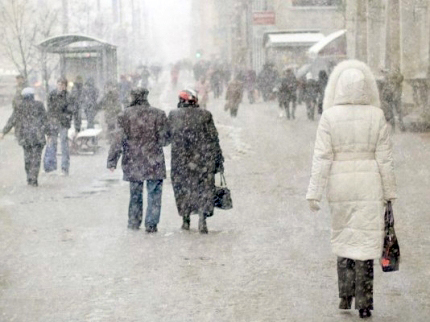 По данным Иркутского управления по гидрометеорологии и мониторингу окружающей среды, 19 марта ночью местами в южных районах ожидается северо-западный ветер 15-20 м/с, сильный снег, метели. На дорогах города и области гололедица и снежный накат.При ухудшении видимости из-за метелей водителям автотранспорта не следует развивать скорость большую, чем позволяют погодные и дорожные условия. Соблюдайте дистанцию, проявляйте особую осторожность на перекрестках и пешеходных переходах. При гололедице на дорогах возрастает вероятность возникновения происшествий. По возможности, откажитесь от использования личного транспорта и поездок на дальние расстояния.В горах Восточного Саяна и Южного Прибайкалья создались условия для схода снежных лавин.Если возникает угроза вашей жизни либо вы стали свидетелем происшествия, необходимо позвонить на Единый номер пожарно-спасательной службы МЧС России – 101.Инструктор противопожарной профилактики ПЧ №113 с.КотикНижнеудинского филиала ПСС «ПСС Иркутской области»             Шемякова Е.В.